DAFTAR RIWAYAT HIDUPDATA PRIBADINIK				: 320410 290891 0004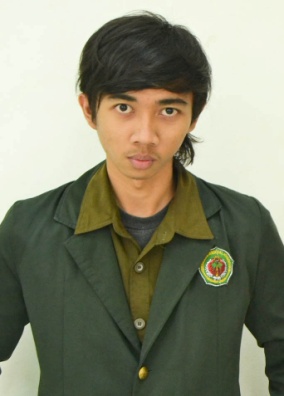 Nama 				: Rio Arief VirgiawanTempat, Tanggal Lahir 	: Bandung, 29 Agustus 1991Jenis Kelamin 			: PriaGolongan darah		: BTinggi 	dan Berat Badan	: 170 cm , 55 KgKewarganegaraan 		: IndonesiaStatus Perkawinan 		: Belum MenikahAgama 			: IslamPendidikan Terakhir		: Sarjana (S-1) Teknik ElektroNo Seri.Ijazah			: 19431/UNJANI/II/12.13Alamat 			: Komp.Marga Asih Blok. B3 No.26 RT:01 RW:05 Kab.Bandung				  Jawa Barat – Indonesia 40215Telepon, HP 			: 0852 2111 3414 / 0896 1769 6378Alamat E-mail 		: riovirgiawan29@gmail.comLATAR BELAKANG PENDIDIKANPendidikan FormalSDN Babakan Ciparay 8							Tahun 1997 - 2003SMP Negeri 36 Bandung							Tahun 2003 - 2006SMA YWKA Bandung							Tahun 2006 - 2009Universitas Jenderal Achmad Yani Kota Cimahi-Bandung			Tahun 2009 – 2013Pendidikan Non Formal dan SeminarWorkshop dan Pelatihan Ponsel 2012Workshop Electrical Basic 2013Seminar dan Workshop Broadband Kampus  2011Seminar Beasiswa Djarum Road to Campus Juni 2011Seminar Nasional Teknik Elektro Unjani 2012Seminar Nasional Teknik Elektro Unjani 2013Latihan Dasar Kepemimpinan dan Manajemen Mahasiswa  PUSDIKPASSUS 2012KEMAMPUANPengoprasian Sistem komputer Microsoft Windows (XP, Vista, 7, 8)Aplikasi Kantor  (MS. Word, MS. Excel, MS. Powerpoint)Aplikasi Desain Grafis,Foto dan Video (Corel Draw,Adobe Photoshop, Ulead Video)Pengoprasian Aplikasi Internet, Media Sosial dan pembuatan WebsitePengoprasian Sitem Smartphone berbasis (Android, O.S) Mampu Bekerjasama dalam Tim dan Memiliki Jiwa KepemimpinanPENGALAMAN ORGANISASIAnggota Himpunan Mahasiswa Elektro UNJANI			Tahun 2009 - 2011Anggota Teknik Elektro Penjelajah Alam dan Rimba (TEPADRI)	Tahun 2009 - 2012Anggota Motor Study Community Elektro (MSC ELEKTRO)	Tahun 2009 - 2011Ketua Harian MSC ELEKTRO 					Tahun 2011 - 2012Ketua Umum MSC ELEKTRO 					Tahun 2012 - 2013Ketua Department Kaderisasi HME UNJANI			Tahun 2012 - 2013PENGALAMAN KERJAStaff marketing event di Indie Artist Management, Bandung 2011 -  2013Staff project di PT.Kreasi Cemerlang Nusantara, Cimahi 2013 - 2014